ПРИЈАВА НА УЧЕСНИЦИНАПОМЕНА: Уесниците кои се членови на ЗИЗ ТУТЕЛА, кон Пријавата да ја приложат и уплатницата (потврдата) за извршена уплата од 2000,00 денари за учество на Обуката.Уесниците кои не се членови на ЗИЗ ТУТЕЛА, кон Пријавата да ја приложат и уплатницата (потврдата) за извршена уплата од 4000,00 денари за учество на Обуката.НА БАРАЊЕ НА ПРЕДАВАЧОТ, БРОЈОТ НА УЧЕСНИЦИ Е ОГРАНИЧЕН!!!Рок за пријавување: 15.11.2019 год. Пријавата за учество испратете ја на e-mail: contact@tutela.org.mк или ziztutela@gmail.com Дополнителни информации на тел 070 547 941 (Лидија)Име и презиме на учесникот:Број на уверение за положен стручен испит за безбедност при работа:Член на ЗИЗ ТутелаБрој на членска картаДА                       НЕ                      ЗИЗ _________________Фирма:Работно место во фирмата:Адреса /место на фирмата:Контакт телефон и e-mail на учесникот:Поздрав,ЗИЗ ТУТЕЛА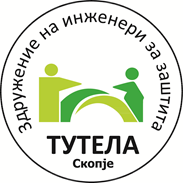 